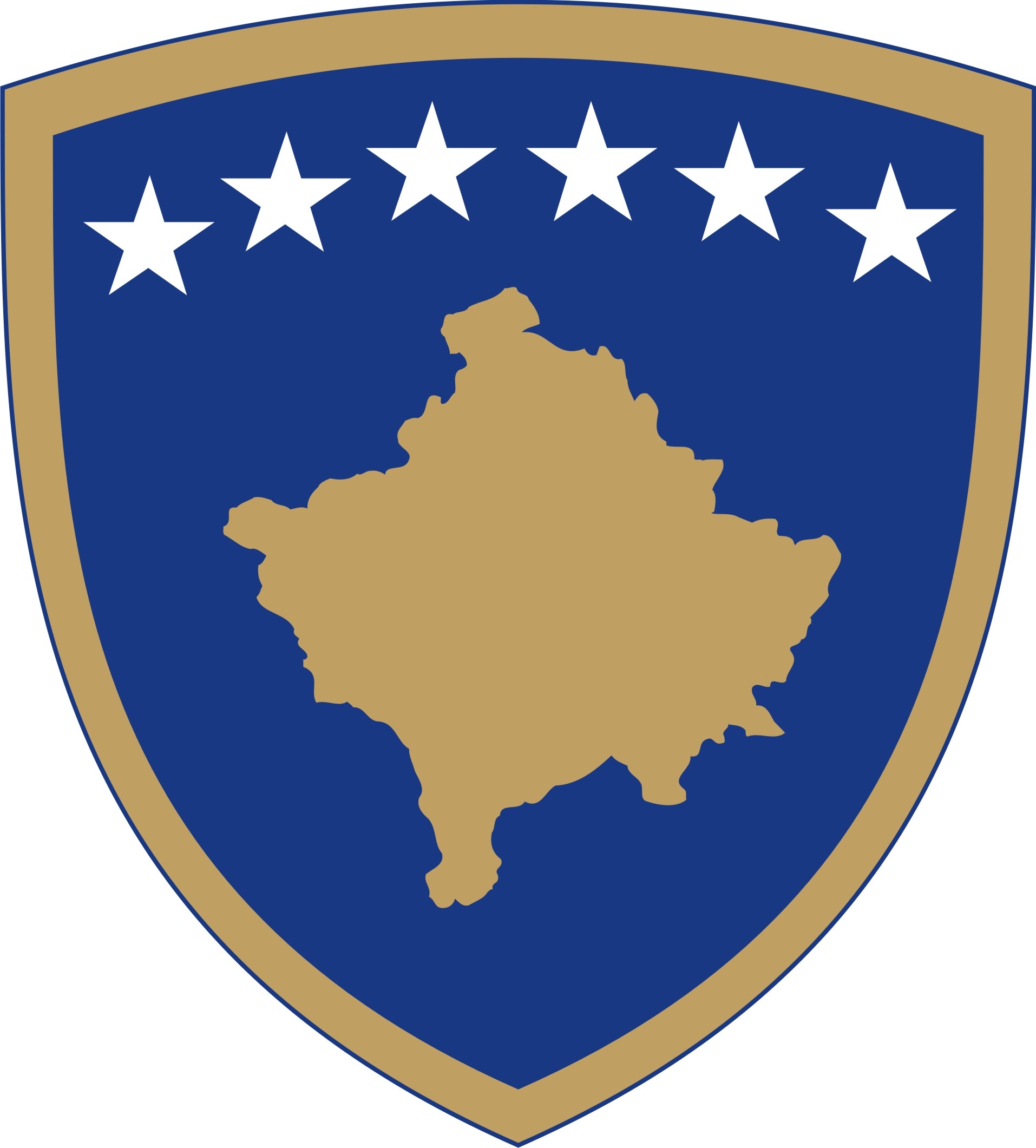 Republika e KosovësRepublika Kosova - Republic of KosovoQeveria - Vlada - GovernmentMinistria e Administrimit të Pushtetit  LokalMinistarstvo Administracije Lokalne SamoupraveMinistry of LocalGovernment Administration Raporti nga procesi i konsultimit për  Koncept Dokumentin për Zhvillim RajonalShtator 2017HyrjeZhvillimi Rajonal nuk është i rregulluar deri më tani me ndonjë akt ligjor apo nënligjor, por ai kryesisht ka funksionuar në bazë të Ligjit, dhe Rregullores për Bashkëpunim Ndër-komunal, ndërsa tani, pra në periudhën 2016-2017, është propozuar nga ana e MAPL-së, të hartohet koncept dokumenti për zhvillim Rajonal, dhe për hartimin e  këtij dokumenti është funksionalizuar Grupi Punues për hartimin e Koncept Dokumentit për Zhvillim Rajonal, i cili tashmë ka arritur në fazën finale.Pra, hartimi i draft Koncept Dokumentit është bërë nga Grupi Punues i udhëhequr nga Departamenti për Bashkëpunim dhe Zhvillim Rajonal, në kuadër Ministrisë së Administrimit të Pushtetit Lokal, (MAPL). Pjesëmarrës të tjerë në Grupin Punues, për hartimin e dokumentit në fjalë kanë edhe Zyra për Planifikim Strategjik, në kuadër të zyrës së Kryeministrit, Ministritë e Linjës, Asociacioni i Komunave të Kosovë, Zyra e BE-së në Kosovë, si dhe Agjencioni i Statistikave të Kosovës.Hartimi i draft Koncept Dokumentit gjithashtu është mbështetur nga ana e ekspertëve të së GIZ-t  gjerman në Kosovë.  Procesi i konsultimit është mbështetur nga ana e GIZ-t,  gjerman në Kosovë. Finalizimi i draft Koncept Dokumentit për Zhvillim Rajonal, është pasuar nga procesi i konsultimit i cili është bërë në formë elektronike dhe përmes takimeve me  përfaqësuesit e grupeve të interesit, komunave, OJQ-ve, përfaqësuesve të biznesit. Por mundësinë për të dhënë komente e kanë pasur të gjithë qytetarët e Republikës së Kosovës dhe ekspertë të ndryshëm përmes platformës elektronike te publikuar ne web faqen e MAPL-së. Konsultimi i këtij draft Koncept Dokumentit është bërë ne pajtim të plotë me Rregulloren Nr.05/2016 për standardet minimale për procesin e konsultimit publik. Ecuria procesit të konsultimitKoncept dokumenti për Zhvillim Rajonal është publikuar për konsultim me publikun në platformën elektronike për konsultimet me datë 09 shtator 2017 dhe ka qenë e hapur për komente deri me datë 29/09/2017 shtator 2017. Sipas Rregullores për standardet minimale të konsultimit publik, Draft Koncept dokumenti në fjalë është publikuar së bashku me Dokumentin e Konsultimit për Koncept dokumentin i cili në formë të shkurtër ka paraqitur informatat e përmbledhura për Koncept dokumentin, qëllimet, objektivat, opsionet dhe hapësirën për konsultim, informatat për hapat pas përfundimit të procesit të konsultimit etj. Përveç publikimit të dokumenteve për konsultim Ministria e Administrimit të Pushtetit Lokal ka mbajtur edhe dy takime me palët e interesit. Takimet janë mbajtur me 04, 14 Maj. Në këto takime janë përfshirë disa kategori të palëve të interesit: Komunat, të institucioneve të pavarura dhe OJQ-të, përfaqësuesit e bizneseve. Konsiderohet se takimet publike me palët e interesit dhe konsultimi përmes platformës elektronike, kanë qenë mjete të mjaftueshme për të marrë të gjitha kontributet nga ana e palëve të interesit, duke marrë gjithashtu parasysh edhe natyrën e tyre  dhe interesat që prek draft Koncept Dokumenti për Zhvillim Rajonal Ekonomik. Takimi i datës 04, 14 Maj 2016 përveç pjesëmarrësve të nivelit të Ministrive të Linjës, Komunat, OJQ-t, anëtarët e Grupit Punues, duke përfshirë edhe nivelin e lartë politikë, përfaqësuesit të BE-së, GIZ, etj. Përmbledhje e  kontributeve të pranuara gjatë procesit të konsultimitKontributet për draft Koncept dokumentin për zhvillim Rajonal nga palët e interesit janë dhënë kryesisht gjatë takimeve publike të mbajtura me 04, 14 shtator 2017, nga ana e pjesëmarrësve. Gjatë këtyre takimeve janë dhënë gjithsejtë 23 propozimet të cilat konsiderohen se janë relevante për temat e shqyrtuara në Koncept Dokument. Përveç kontributeve në takime, kontribute me shkrim janë dhënë gjithashtu përmes komunikimit të drejtpërdrejtë nga ana e palëve të interesit, d.m.th përmes Emilit. Përmes Emilit janë dhënë gjithsejtë disa propozime relevante. Vlen të theksohet se  ka pasur kontribute përmes platformës online gjithsejtë katër komente, dy  komente nga Ministria e Tregtisë dhe Industrisë(MTI) dhe dy tjera nga zyra e BE-së, në Kosovë. Çështje tjeraMe qëllim të finalizimit të Draft Koncept Dokumentit për zhvillim Rajonal dhe shqyrtimit të komenteve të pranuara, është mbajtur takimi  përmbyllës i Grupit Punues me datën 18 Shtator 2017 . Të gjitha kontributet e pranuara janë shqyrtuar veç e veç, ndërsa raporti i detajuar për komentet e pranuara, kontribuuesit dhe statusin e kontributeve janë paraqitur në formë të plotë ne shtojcën nr. 1 të këtij raporti.   Hapat e ardhshëmDraft Koncept Dokumenti për zhvillim Rajonal është finalizuar,  dhe procedohet për miratim në Qeveri.Shtojca – tabela e detajuar me informatat për kontribuuesit, arsyetimet për përgjigjet e pranuara dhe të refuzuara.  Metodat e KonsultimitDatat/kohëzgjatjaNumri i pjesëmarrësve/kontribuesveKonsultimet me shkrim / në mënyrë elektronike;15 ditë pune 30 Kontribues Publikimi në ueb faqe/Platforma elektronike15 ditë pune Kontribues Takimet publike04.05.2016 14.05.2016 30 pjesëmarrës 35 pjesëmarrës Koncept Dokumenti për zhvillim rajonalTEMAT E KONSULTIMIT DHE SHQYRTIMI i OPCIONEVEKoncept Dokumenti për zhvillim rajonalTEMAT E KONSULTIMIT DHE SHQYRTIMI i OPCIONEVEKoncept Dokumenti për zhvillim rajonalTEMAT E KONSULTIMIT DHE SHQYRTIMI i OPCIONEVEKoncept Dokumenti për zhvillim rajonalTEMAT E KONSULTIMIT DHE SHQYRTIMI i OPCIONEVETemat e konsultimitKomentetKush ka komentuarStatusi i Komenteve- pranuar, pjesërisht pranuar, nuk është pranuar Komente (komentimi për  pranimin pjesërisht dhe mos pranimit te komenteve është i detyrueshëm)TEMA 1: Forma e Koncept dokumentit për Zhvillim Rajonal; 1. Ministria gjithashtu duhet të marrë në konsideratë këtë dokument, se si duhet të komunikohet politika e re për publikun. Historiku dhe analiza (në një shtojcë) - një përshkrim më i plotë i analizës, duke përfshirë faktet thelbësore, nëse nevojiten, duhet të sigurohen. (Nr. 09/2011 TË RREGULLORES SË PUNËS SË QEVERISË SË REPUBLIKËS SË KOSOVËS, Neni 29, tani e tutje. Zyra e BE-së; PranohetArsyeja: Pse ne kemi konsultua Rregulloren në fjalë të cilës ju ka referua komentuesi, (Nr. 09/2011 TË RREGULLORES SË PUNËS SË QEVERISË SË REPUBLIKËS SË KOSOVËS, Neni 29,  është se ne kemi pasur si qëllim që Koncept dokumenti për Zhvillim Rajonal, të jetë në përputhje të plotë me aktet ligjore dhe nën ligjore të Kosovës, sikurse Rregullorja e lartcekur, e cila është miratuar nga Qeveria e Kosovës, në vitin 2011. Tema 2 :Roli AZHR-ve;Numri i Bizneseve, sipasVitit 2016.1. Duke ju referuar mandatit të KIESA-s dhe fushëveprimit, mendojmë dhe sugjerojmë që nuk është e nevojshme të bëhet centralizimi i AZHR-s (ARDA) fare sepse KIESA ka në mandat dhe kryen te gjitha këto funksione dhe ofron edhe më shumë në nivel qendror. Andaj, propozojmë që AZHR-të mund te shkrihen në zyra regjionale te KIESA-s, në formën dhe përmbajtjen e zyrave komunale të ARBK-s, ku ato do të shërbenin si one stop shop-s për të gjitha shërbimet / programet / projektet / etj. MTINuk pranohetArsyeja e mos pranimit :  Komunat bazuar në pesë (5) Marrëveshjet Ndër-komunale, të nënshkruara me datë 16 dhjetor 2008  kanë pavarësinë e tyre rreth bashkëpunimit të tyre ndër-komunal dhe rajonal, andaj, edhe AZHR-t, funksionojnë mbi këtë bazë ligjore, dhe rrjedhimisht ne ato s’ mund të i inkorporojmë në KEISA, apo të ju krijojmë ndonjë status tjetër juridik, sepse ato kanë autonomi veprimi të plotë, në bashkëpunimin ndër-komunal dhe rajonal, me qëllimin më të mirë, që të i ndihmojnë zhvillimit ekonomik në rajonet e tyre. Tema 2 :Roli AZHR-ve;Numri i Bizneseve, sipasVitit 2016.Ne ketë koncept dokument vërejta se ishin paraqitur të dhënat për bizneset e regjistruara ne vitin 2014, nuk e di sa është e rëndësishme te merret viti 2014 dhe 2015 si vite referente. MTIPranohet-Janë freskuar të dhënat në KD.ZHR në lidhje me numrin e bizneseve dhe numrin e punëtoreve të regjistruara ne Kosovë për vitin 2016. Burim i të dhënave është MTI-ARBK. TEMA 3: Opsionet dhe Kostoja buxhetore e dokumentit; Koncepti duhet t'i konsideroj sidomos pasojat e të gjitha opsioneve të shqyrtuara, përfitimet dhe pasojat negative, koston e buxhetit, realizueshmërinë dhe efektet administrative dhe zbatuese, kostot dhe pasojat tjera. Zyra BE-së;Pranohet 2. Koncept dokumenti për zhvillim Rajonal ka paraparë ti ketë tri opsione për dalje nga gjendje egiztuese :Status quao -1. Ky opsion mbështet zhvillimin rajonal i bazuar ne parimin e “përkrahjes nga jashtë,” përkatësisht nga BE-ja, për  krijimin e AZHR-ve, dhe Rajoneve ekonomike, që koordinohet sipas nevojave të ministrive të linjës për realizimin e aktiviteteve të tyre; Zhvillim Rajonal  i Balancuar-2. Modeli i propozuar parashikon krijimin e mekanizmit në nivel qendror që i bashkërendon aktivitetet me Ministrit e linjës dhe siguron kornizën/bazën ligjore. Planifikohet të adaptohen Politika për zhvillim rajonal (konform rekomandimit të BE-së),  Ligji për Zhvillim të balancuar rajonal, Strategjia për Zhvillim të Balancuar rajonal si dhe krijimi i mekanizmit për operacionalizimin e intervenimeve për Zhvillim Rajonal ne sfera/sektorë të caktuara; Mekanizëm Qendror për Zhvillim Rajonal-3. Ky opsion parashikon krijimin e mekanizmit në nivel qendror që  bashkërendon  aktivitetet me Ministrit e linjës dhe siguron kornizën ligjor.Kostoja buxhetore e Koncept Dokumentit për ZHR, është vlerësuar se është zero.Tema 4:Kosova post MSA-së :Së fundi, hyrja në fuqi e Marrëveshjes së Stabilizim Asocimit ndërmjet Kosovës në njërën anë dhe Bashkimit Evropian  dhe Komunitetit Evropian të Energjisë Atomike në anën tjetër, ka hapur rrugën drejtë zhvillimit rajonal dhe lokal. Ndër të tjera, MSA parasheh se “palët do të përpiqen të identifikojnë masat për të forcuar bashkëpunimin në zhvillimin rajonal dhe lokal, me qëllim që të kontribuojnë në zhvillimin ekonomik dhe zvogëlimin e pabarazive rajonale. Kujdes i veçantë do t’i kushtohet bashkëpunimit ndërkufitar, trans kombëtar dhe ndër-rajonal. Bashkëpunimi merr në konsideratë fushat prioritete që lidhen me Acquis të BE-së në fushën e zhvillimit rajonal.DIKP-MAPLPranohet-Ky koment i është bashkangjitur Koncept Dokumentit për Zhvillim Rajonal, natyrisht në një formë më të përmbledhur. Pra, ajo që MSA parasheh është se “palët do të përpiqen të identifikojnë masat për të forcuar bashkëpunimin në zhvillimin rajonal dhe lokal, me qëllim që të kontribuojnë në zhvillimin ekonomik dhe zvogëlimin e pabarazive rajonale. TEMA 5: Koncept Dokumenti për Zhvillim Rajonal; Përfitimi nga Fondet e BE-së; Përcaktimi i Rajoneve Ekonomike, etj.1.Në përgjithësi, dokumenti nuk e dokumenton se ku është qëllimi i zhvillimit te konceptit rajonal. Pra, nuk është e qartë nëse kjo behet vetëm për përfitim nga fondet e programeve të ndryshme te BE-se, apo  te krijohen strukturat pavarësisht agjendës së Integrimit Evropian. 2. Nëse qëllimi është absorbimi I fondeve te BE-se atëherë duhet te shpjegohen qartë se si është i zhvilluar ky koncept ne vendet fqinje. Dokumenti duhet fillimisht të beje te qartë nëse flasim për zhvillim rajonal, zhvillim ekonomik rajonal apo zhvillim socio ekonomik, sepse te gjitha dallojnë thellësisht nga njëra tjetra.3.Dokumenti jep 3 opsione te mundshme organizative qe me tepër koncentrohen se cilat institucione do te ishin kryesore ne udhëheqjen/implementimin e konceptit. Mendojmë se ne ketë pjese duhet me tepër te ketë fokus ne mënyrën e grupimit te rajoneve, pra, nëse rajonet do te krijoheshin për nga përparësia krahasuese e tyre; për nga prioritetet strategjike qendrore  (investimet e ndryshme kapitale), përfitimi nga fondet e BE-se, apo për nga niveli I zhvillimit qe mund te matet edhe përmes BPV.4. Sikurse është potencuar edhe nga AKK, Agjencionet e Zhvillimit Rajonal kane status te OJQ dhe vetëm marrëveshje bashkëpunimi me komunat, andaj për te evituar “përkrahje preferenciale” dhe pasi që nuk ka baza ligjore, draftimi I këtij koncept dokumenti nuk duhet te bazohet ne konceptin se si janë AZHR te organizuara, mirëpo mund te evidentohet ne Aneks si pjese e historikut.5.Meqenëse Strategjia Kombëtare për Zhvillim tanimë është e adoptuar, do te ishte shumë e rëndësishme qe kjo te merret për baze për te identifikuar potencialisht organizimin rajonal.MIENuk pranohen-Politika e Kohezionit synon të reduktoj pabarazitë mes rajoneve për të arritur zhvillim të balancuar ekonomik, social dhe territorial. Politika e Kohezionit origjinën e saj e ka në Traktatit i e Romes (1957) i cili shpreh domosdoshmërinë për të forcuar unitetin e ekonomive ne mes vendeve të BE-së dhe gjithashtu thekson nevojën për të siguruar zhvillimin e harmonizuar të rajoneve të pabarabarta duke zvogëluar dallimet që ekzistojnë midis rajoneve të ndryshme apo rajoneve më pak të zhvilluara ne aspektin socio-ekonomik. Gjithashtu, edhe Traktati i Lisbonës (2009), parasheh se për të nxitur zhvillimin ekonomik, Bashkimi Evropian duhet të hartojë dhe ndërmerr veprime për të përforcuar kohezionin e tij ekonomik, social dhe territorial. Në mënyrë të veçantë, BE-ja, do të synojë reduktimin e pabarazive ndërmjet niveleve të zhvillimit të rajoneve të ndryshme. Në këtë drejtim, Bashkimi Evropian që prej vitit 2007 ka mbështetur zhvillimin ekonomik rajonal në Kosovë.  Reformat në periudhën 2014-2020 janë bazuar në atë formë për të maksimizuar ndikimin e fondeve kohezive në dispozicion të BE-së. -Komunat bazuar në pesë (5) Marrëveshjet Ndër-komunale, të nënshkruara me datë 16 dhjetor 2008  kanë pavarësinë e tyre rreth bashkëpunimit të tyre ndër-komunal dhe rajonal, andaj, edhe AZHR-t, funksionojnë mbi këtë bazë ligjore;-Të përgatitet korniza institucionale për të përmbushur kërkesat integruese në Strukturat e BE-së si dhe të sigurohet qasje në instrumentet e asistencës financiare (IPA II, Fondet strukturale dhe investimeve të BE-së); -Ndërlidhja me politika sektoriale zhvillimore të qeverisë dhe aktiviteteve në nivele të rajoneve duke stimuluar bashkëpunimin ndër-rajonal, ndërkombëtarë dhe ndërkufitar që ndikon në zhvillim ekonomik dhe mirëqenie të popullatës.  TEMA 6 : Koncepti i Zhvillimit Rajonal; Funksionimi i AZHR-ve, etj.1.AKK mendon që para se të hartohet një dokument rreth zhvillimit rajonal dhe që në të ardhme mund të kenë edhe implikime tjera, si ato politike, çështjet që kanë të bëjnë me organizime rajonale, duhet patjetër të rregullohen me Ligj për Zhvillim Rajonal dhe ku do të përkufizoheshin të gjitha termet që kanë të bëjnë me Zhvillim Rajonal. Këtë kornizë ligjore e kanë edhe shtetet në rajon (mund t’i referoheni edhe dokumentit të bashkangjitur).2.Komunat kanë nënshkruar pesë marrëveshje ndër komunale të partneritetit për krijimin e pesë Agjencive për Zhvillimin Rajonal (AZHR). Këto marrëveshje shënojnë fillimin e procesit të Zhvillimit Ekonomik Rajonal në Kosovë. Duhet theksuar që statusi juridik i AZHR-ve dhe I Asociacionit të AZHR-ve në Kosovë është Organizatë Jo-Qeveritare (OJQ). Pra, në këtë aspekt mendojmë që Institucionet e Republikës së Kosovës nuk mund të ndërhyjnë në ri-rregullimin e statusit të AZHR-ve apo Asociacionit të AZHR-ve. Pra, AZHR-të edhe në të ardhmen mund të funksionojnë si OJQ dhe pa pasur ndikim në Zhvillim Rajonal. Besojmë që ky koncept, pra I AZHR-ve, nuk duhet të përdoret për Zhvillim Rajonal. 3.Sa I përket kapitullit të IV-të të koncept dokumentit, AKK mendon dhe sugjeron që Kosova duhet të ketë vetëm dy rajone statistikore duke përdorë kriteret e bazuara në NUTS 2. Pra, AKK sugjeron që Kosova duhet t’I ketë vetëm dy rajone statistikore dhe atë rajonin statistikor Lindje dhe rajonin statistikor Perëndim dhe jo më shumë se dy rajone statistikore. Pra, është shumë me rëndësi të theksohet që AKK mendon që këto trupa nuk duhet të themelojnë as një trup vendim-marrës (bazuar në kriteret e NUTS 2) dhe që ky sistem duhet të menaxhohet nga një trup I menaxhuar nga zyra e Kryeministrit e në të cilin trup do të ketë përfaqësim të Institucioneve qendrore, lokale, komunitetit të biznesit etj. (nëse kërkohet, AKK do ta eleboroj në detaje strukturën e këtij trupi).4.Në faqen 8 të këtij koncept dokumenti, pra te Vlerësimi i politikave kombëtare sektoriale keni theksuar që “qeveritë kombëtare mbeten përgjegjëse për vendime finale  për ndarjen dhe monitorimin e fondeve strukturore, ata punojnë në partneritet me autoritetet rajonale dhe akterë të tjerë. JU LUTEM QË TË NA ELEBORONI se çka kuptoni Ju si MAPL me shprehjen “autoritetet rajonale”. Për këtë arsye ne si AKK mendojmë që emërtimi I këtij dokumenti duhet të jetë: Zhvillim Ekonomik Rajonal e asesi Zhvillim Rajonal sepse po shihet qartë që dikush nuk mund të përmbahet nga qëllimet politike të mundshme të këtij dokumenti. Më vie shumë keq për këtë konstatim por do të kisha patur shumë dëshirë të jem gabim.5.Gjithashtu, te Vlerësimi i politikave kombëtare sektoriale, AKK përkrah opsionin e tretë pra, që zyra e kryeministrit duhet të jetë bartëse e këtij procesi duke marrë parasysh që ky proces është proces I cili prek shumë ministri si MTI (ministri kryesore për zhvillim ekonomik), MF, MZHE, MIE, komunat dhe akterë të tjerë relevant e që kanë të bëjnë me zhvillimin ekonomik si të tillë. Pra, ky proces është ndër-sektorial e nuk mund të bartet vetëm nga një ministri e linjës. AKK propozon që në zyrën e kryeministrit të themelohet një këshill ku do të përfaqësohen institucionet relevante, komuniteti I biznesit etj (shembulli I Sllovenisë). 6.Edhe te kapitulli  V dhe VI, ne si AKK vlerësojmë që zyra e kryeministrit duhet të jetë ajo zyre e cila koordinon aktivitetet dhe proceset që kanë të bëjnë me zhvillim rajonal (e që besojmë të jetë zhvillim ekonomik rajonal e jo zhvillim politik rajonal).AKKPjesërisht të pranueshme-MAPL ka pasur parasysh komentin e AKK, por megjithatë e kemi parë më të rrugës që të fillojmë me hartimin e  Koncept Dokumentit për Zhvillim Rajonal si hap të parë pastaj të hartohet Strategjia dhe Ligji për Zhvillim Rajonal, ky është kuadri apo korniza Ligjore që ne si MAPL, kemi ndjekur për hartimin e akteve ligjore dhe nën ligjore në fushën e zhvillimit Rajonal, në Kosovë.-Komunat kanë ruajtur kompetencën e tyre, bazuar në pesë (5) Marrëveshjet Ndër-komunale, të nënshkruara me datë 16 dhjetor 2008  kanë pavarësinë e tyre rreth bashkëpunimit të tyre ndër-komunal dhe rajonal, andaj, edhe AZHR-t, funksionojnë mbi këtë bazë ligjore.-Duke marrë për bazë shtetet me karakteristika të ngjashme me Kosovën (territor, popullsi, zhvillim ekonomik), Kosova mund të ketë klasifikim sipas NUTS klasifikimit si në vijim: Klasifikimi :	NUTS 1,	NUTS 2,	NUTS 3,Kosova 	Tërë territori 1;	Tërë territori 1;	5 Rajone ekonomike/zhvillimore.-Koncept dokumenti për zhvillim Rajonal ka paraparë ti ketë tri opsione për dalje nga gjendje egiztuese :Status quao -1. Ky opsion mbështet zhvillimin rajonal i bazuar ne parimin e “përkrahjes nga jashtë,” përkatësisht nga BE-ja, për  krijimin e AZHR-ve, dhe Rajoneve ekonomike, që koordinohet sipas nevojave të ministrive të linjës për realizimin e aktiviteteve të tyre; Zhvillim Rajonal  i Balancuar-2. Modeli i propozuar parashikon krijimin e mekanizmit në nivel qendror që i bashkërendon aktivitetet me Ministrit e linjës dhe siguron kornizën/bazën ligjore. Planifikohet të adaptohen Politika për zhvillim rajonal (konform rekomandimit të BE-së),  Ligji për Zhvillim të balancuar rajonal, Strategjia për Zhvillim të Balancuar rajonal si dhe krijimi i mekanizmit për operacionalizimin e intervenimeve për Zhvillim Rajonal ne sfera/sektorë të caktuara; Mekanizëm Qendror për Zhvillim Rajonal-3. Ky opsion parashikon krijimin e mekanizmit në nivel qendror që  bashkërendon  aktivitetet me Ministrit e linjës dhe siguron kornizën ligjor.